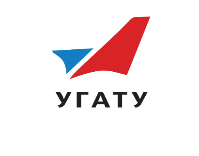 ВНИМАНИЕ!!!ФГБОУ ВО «Уфимский государственный Авиационный технический университет» 30 ноября,  с 19:00 до 20:00          проводит:ДЕНЬ ОТКРЫТЫХ ДВЕРЕЙ УГАТУ  в ОНЛАЙН ФОРМАТЕПриглашаем всех учащихся, особенно  учеников старших (9-11) классов общеобразовательных организаций и организаций  СПО принять участие в этом полезном и увлекательном мероприятии. В программе: Информация о правилах приема в 2021 году.Количество бюджетных мест и стипендии в университете.Презентация факультетов и направлений подготовки.Студенческая жизнь.Проектная и научная деятельность студентов.В ходе трансляции Вы сможете задать интересующие Вас вопросы руководству университета и секретарю приемной комиссии в онлайн-чате. Ответы на те вопросы, которые не прозвучат входе онлайн-трансляции будут выложены на сайте УГАТУ через 2-3 дня. Для участия в ДНЕ ОТКРЫТЫХ ДВЕРЕЙ УГАТУ В ОНЛАЙН ФОРМАТЕВам необходимо ЗАРЕГИСТРИРОВАТЬСЯ ПО АДРЕСУ :http://ugatuopenday.tilda.ws/ или сайте УГАТУ www.ugatu.su   в разделе «Поступление»После регистрации, Вам на e-mail, пришлют пригласительный билет и напоминание перед датой проведения мероприятия. Подключаться к трансляции можно 30 ноября с 18:45. Желаем всем успехов и ждем Вас на онлайн-трансляции!